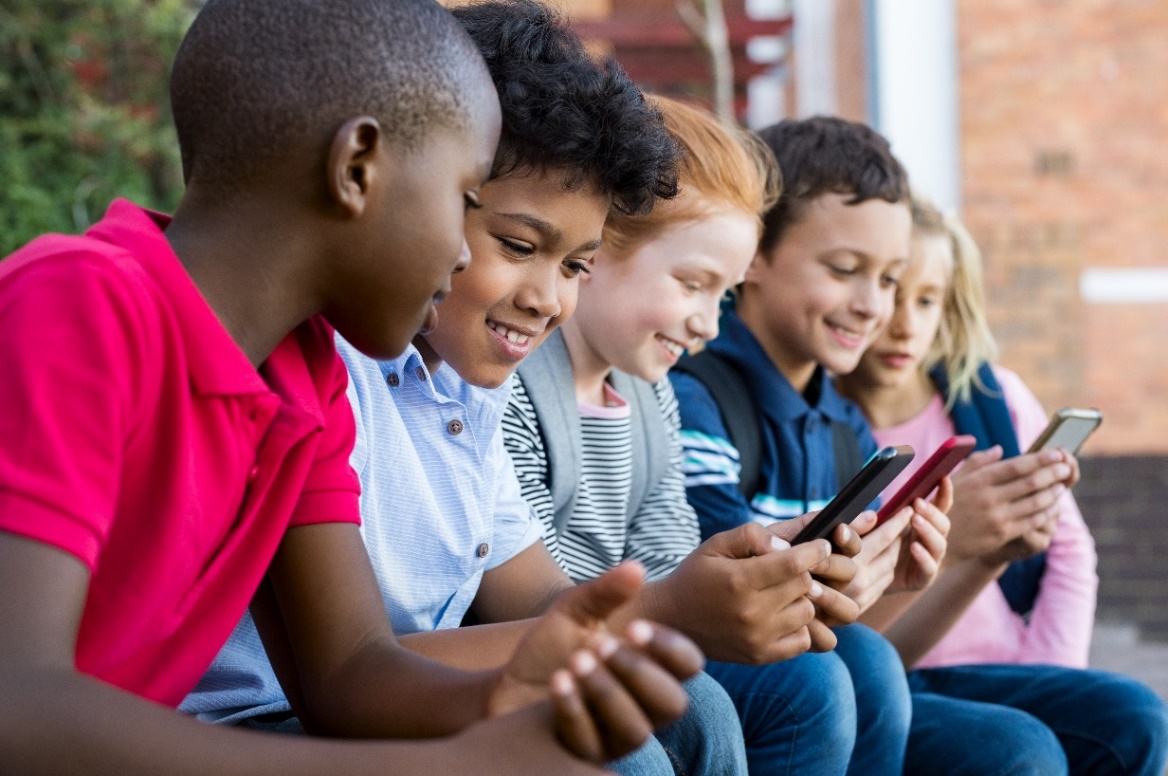 Wednesday, March 20th, 6 pm to 7:30 pm via ZoomRegister Here,  https://cca.coalitionmanager.org/eventmanager/trainingevent/details/53   (Ctrl and Click)*After you register information will be sent to you on how to sign in for the training.  Please check your junk email if you do not see the information.  Please have your Zoom account ready before logging in, it is free,  https://zoom.us/signup#/signup (Ctrl and Click)